Dipartimento di 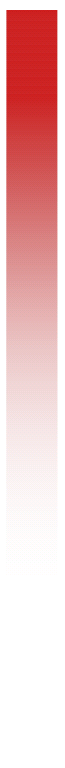 LINGUE, LETTERATURE E CULTURE MODERNECLUB – Circolo Linguistico dell’Università di BolognaCorpora e didattica della comunicazione accademico-disciplinare. Le risorse del progetto SEAH (Sharing European Architectural Heritage*)Mariapia D’Angelo(Università di Chieti-Pescara)10 aprile 2024Ore 15, Aula V, Palazzo PoggiAula virtuale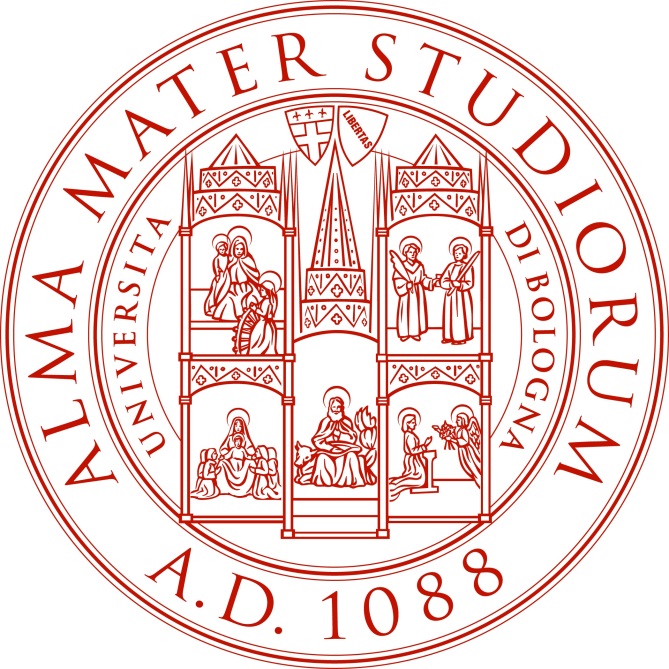 Coordina: Rosa Pugliese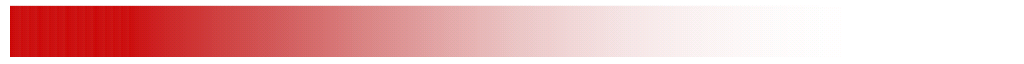 *www.seahproject.eu